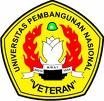 SILABI AKUNTANSI PERBANKANPROGRAM STUDI AKUNTANSIFAKULTAS EKONOMIUPN “VETERAN” SILABI AKUNTANSI PERBANKANPROGRAM STUDI AKUNTANSIFAKULTAS EKONOMIUPN “VETERAN” SILABI AKUNTANSI PERBANKANPROGRAM STUDI AKUNTANSIFAKULTAS EKONOMIUPN “VETERAN” SILABI AKUNTANSI PERBANKANPROGRAM STUDI AKUNTANSIFAKULTAS EKONOMIUPN “VETERAN” SILABI AKUNTANSI PERBANKANPROGRAM STUDI AKUNTANSIFAKULTAS EKONOMIUPN “VETERAN” Mata Kuliah (Kode MK)Bobot SKSSemesterRumpun Mata KuliahDibuat tanggalDirevisi tanggalAkuntansi Perbankan (142153)3 sksMat KulIah5 Januari 2018-Capaian PembelajaranProgram studiMampu menginternalisasi nilai, norma, dan etika akademikMampu menganalisa, merancang, dan mengembangkan akuntansi perbankanMampu menginternalisasi nilai, norma, dan etika akademikMampu menganalisa, merancang, dan mengembangkan akuntansi perbankanMampu menginternalisasi nilai, norma, dan etika akademikMampu menganalisa, merancang, dan mengembangkan akuntansi perbankanMampu menginternalisasi nilai, norma, dan etika akademikMampu menganalisa, merancang, dan mengembangkan akuntansi perbankanCapaian PembelajaranMata kuliahMengantarkan mahasiswa untuk mampu memahami karakteristik lembaga perbankan dan konsep-konsep akuntansi perbankan dalam teori maupun aplikasi mulai dari pencatatan hingga pelaporan melalui perspektif manual untuk menyediakan informasi yang akurat dalam pengelolaan keuangan bank. Mengantarkan mahasiswa untuk mampu memahami karakteristik lembaga perbankan dan konsep-konsep akuntansi perbankan dalam teori maupun aplikasi mulai dari pencatatan hingga pelaporan melalui perspektif manual untuk menyediakan informasi yang akurat dalam pengelolaan keuangan bank. Mengantarkan mahasiswa untuk mampu memahami karakteristik lembaga perbankan dan konsep-konsep akuntansi perbankan dalam teori maupun aplikasi mulai dari pencatatan hingga pelaporan melalui perspektif manual untuk menyediakan informasi yang akurat dalam pengelolaan keuangan bank. Mengantarkan mahasiswa untuk mampu memahami karakteristik lembaga perbankan dan konsep-konsep akuntansi perbankan dalam teori maupun aplikasi mulai dari pencatatan hingga pelaporan melalui perspektif manual untuk menyediakan informasi yang akurat dalam pengelolaan keuangan bank. Bahan KajianBahan KajianPokok BahasanPokok BahasanPustakaUtamaPustakaPendukungMedia PembelajaranSoftwareSlide shareVideo playerBrowsing internetSlide shareVideo playerBrowsing internetSlide shareVideo playerBrowsing internetSlide shareVideo playerBrowsing internetMedia PembelajaranHardwareNotebook/PCLCD ProjectorWhite boardNotebook/PCLCD ProjectorWhite boardNotebook/PCLCD ProjectorWhite boardNotebook/PCLCD ProjectorWhite boardAsessmentAsessmentPredsentasi, Tugas Individu, Kuis, UTS, dan UASPredsentasi, Tugas Individu, Kuis, UTS, dan UASPredsentasi, Tugas Individu, Kuis, UTS, dan UASPredsentasi, Tugas Individu, Kuis, UTS, dan UASMata kuliah syaratMata kuliah syarat----Dosen pengampuDosen pengampuDr. Sri Suryaningsum, SE. M. Si, Ak, CADr. Sri Suryaningsum, SE. M. Si, Ak, CADr. Sri Suryaningsum, SE. M. Si, Ak, CADr. Sri Suryaningsum, SE. M. Si, Ak, CAPekan keMateri Pokok (Bahan Kajian)Pekan keMateri Pokok (Bahan Kajian)1.Konsep Dasar Akuntansi Perbankan.2.Perbankan di IndonesiaPeraturan Perbankan3.a. Produk Perbankanb. Akuntansi Kliring, Akuntansi Unit Tellerc. Akuntansi Sumber Dana : Unit Giro4.Akuntansi Sumber Dana: Unit Tabungan5.Akuntansi Sumber Dana: Unit Deposito6.Akuntansi Penanaman Dana Bank : Unit KreditAkuntansi Penanaman Dana Bank : Unit Kartu Kredit7.Akuntansi Penanaman Dana Bank : Unit PenyertaanAkuntansi Penanaman Dana Bank : Unit Eksport ImportAkuntansi Jasa Bank : Unit Transfer Dalam NegeriAkuntansi Jasa Bank : Unit Safe Deposit Box (SDB)8.Kinerja Keuangan Perbankan9.Kinerja Keuangan Perbankan10.Laporan Keuangan Perbankan11.Laporan Keuangan Perbankan12.PSAK Perbankan13Akuntansi Pendapatan dan Beban Bank dan Bank Rekonsiliasi14.Analisis Laporan Keuangan Bank